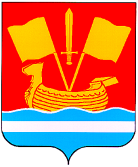 АДМИНИСТРАЦИЯ КИРОВСКОГО МУНИЦИПАЛЬНОГО РАЙОНА ЛЕНИНГРАДСКОЙ ОБЛАСТИП О С Т А Н О В Л Е Н И Е  от 24 января 2022 г. № 41Об утверждении муниципальной программы Кировского муниципального района Ленинградской области«Развитие рынка наружной рекламыв Кировском муниципальном районе Ленинградской области»Руководствуясь ст. 179 Бюджетного кодекса Российской Федерации и в соответствии с постановлением администрации Кировского муниципального района Ленинградской области от 25.11.2021 № 2012 «Об утверждении Порядка разработки, реализации и оценки эффективности муниципальных программ Кировского муниципального района Ленинградской области»:1. Утвердить муниципальную программу Кировского муниципального района Ленинградской области «Развитие рынка наружной рекламы в Кировском муниципальном районе Ленинградской области» (далее - Программа) согласно приложению.2. Настоящее постановление вступает в силу после официального опубликования в средстве массовой информации газете «Ладога» и размещения на сайте администрации Кировского муниципального района Ленинградской области в сети Интернет.3. Контроль за исполнением постановления возложить на заместителя главы администрации по экономике и инвестициям.Глава администрации                                                                   А.П. Шорников        Разослано: в дело, ОУиО, комитет финансов, отдел экономического развития и инвестиционной деятельности, МБУ «РЦРР»    УТВЕРЖДЕНА   постановлением администрации   Кировского муниципального района   Ленинградской области   от 24 января 2022 № 41   (приложение)Муниципальная программа Кировского муниципального района Ленинградской области«Развитие рынка наружной рекламыв Кировском муниципальном районе Ленинградской области»Паспорт Программы.В целях настоящей Программы применяются следующие термины и понятия:реклама - информация, распространенная любым способом, в любой форме и с использованием любых средств, адресованная неопределенному кругу лиц и направленная на привлечение внимания к объекту рекламирования, формирование или поддержание интереса к нему и его продвижение на рынке;рекламные конструкции - щиты, стенды, строительные сетки, перетяжки, электронные табло, проекционное и иное, предназначенное для проекции рекламы на любые поверхности оборудование, воздушные шары, аэростаты и иные технические средства стабильного территориального размещения, монтируемые и располагаемые на внешних стенах, крышах и иных конструктивных элементах зданий, строений, сооружений или вне их, а также остановочных пунктах движения общественного транспорта;владелец рекламной конструкции (физическое или юридическое лицо) - собственник рекламной конструкции либо иное лицо, обладающее вещным правом на рекламную конструкцию или правом владения и пользования рекламной конструкцией на основании договора с ее собственником;социальная реклама - информация, распространенная любым способом, в любой форме и с использованием любых средств, адресованная неопределенному кругу лиц и направленная на достижение благотворительных и иных общественно полезных целей, а также обеспечение интересов государства.Общая характеристика сферы реализации Программы.Действия в сфере регулирования размещения информационно-рекламных объектов направлены на то, чтобы, с одной стороны, удовлетворить потребности рынка в информировании потребителя о товарах и услугах, с другой стороны, минимизировать урон внешнему облику города, который может быть нанесен размещением в городской среде рекламно-информационных объектов.В Кировском муниципальном районе Ленинградской области активно развивается рынок рекламы, о чём свидетельствует стремительное увеличение установленных рекламных конструкций, что объясняется особенностями расположения района и его развитой транспортной инфраструктурой.В 2013 году на территории Кировского муниципального района Ленинградской области в соответствии с разрешениями было установлено порядка 24 отдельно стоящих рекламных конструкций. В последующие годы количество рекламных конструкций, установленных в соответствии с разрешениями, выросло и в 2020 году составило порядка 100 штук. Вместе с тем, прослеживается тенденция увеличения количества самовольно установленных рекламных конструкций. Ряд территорий и магистралей района оказался ими перегружен. О стабильном развитии рекламного рынка и приведении его в соответствие с нормами действующего законодательства говорит увеличение количества выданных разрешений и поступлений в бюджет района от оплаты по договорам установки и эксплуатации рекламных конструкций и оплаты государственной пошлины за выдачу разрешений на их установку.Вместе с тем существуют и серьезные проблемы в развитии рынка наружной рекламы на территории района:- постоянное распространение на территории района самовольно размещенных рекламно-информационных материалов в местах, не предназначенных для размещения рекламы (табличек, баннеров и т.п.);- самовольная установка низкокачественных рекламных конструкций на частных территориях вдоль основных магистралей района, что существенно ухудшает визуальное восприятие рекламных конструкций, установленных в рамках действующего законодательства и препятствует развитию рынка наружной рекламы на данных территориях;- чрезмерная загрузка некоторых территорий рекламными конструкциями, что ухудшает сложившийся облик территорий и визуальное восприятие рекламных конструкций;- отсутствие рационально расположенной сети рекламных конструкций для размещения социальной рекламы;- установка информационных материалов в местах, не предназначенных для размещения рекламы (табличек, баннеров и т.п.);- отсутствие единой информационной базы по рекламным и информационным конструкциям, что существенно затрудняет работу по упорядочению рекламного рынка.3. Приоритеты и цели государственной (муниципальной) политики 
в сфере реализации Программы.Приоритетами государственной (муниципальной) политики в сфере реализации Программы является создание условий для устойчивого развития и функционирования рынка наружной рекламы, увеличение его вклада в решение задач социально-экономического развития района, реализация предусмотренных федеральным законодательством полномочий администрации Кировского муниципального района Ленинградской области в сфере наружной рекламы.Основными задачами при реализации Программы являются:- оптимизация размещения объектов наружной рекламы и информации на территории района, выявление и пресечение нарушений действующего законодательства РФ и правовых актов администрации Кировского муниципального района Ленинградской области в сфере наружной рекламы; - обеспечение потребностей района в размещении социальной рекламы.Основными результатами реализации программы в 2024 году будут являться: сохранение количества выданных разрешений на установку и эксплуатацию рекламных конструкций и согласований размещения информационных конструкций, объемов демонтажа самовольно установленных рекламных конструкций и рекламно-информационных материалов на уровне 2020 года, увеличение объема платежей в бюджет Кировского муниципального района Ленинградской области по договорам на установку рекламных и информационных конструкций и государственной пошлины за получение разрешений на установку и эксплуатацию рекламных конструкций на уровне 120 процентов от базового года, сохранение количества плакатов социальной рекламы и некоммерческой информации социально значимой направленности на уровне базового года.4. Сроки и основные мероприятия по реализации Программы.     Период реализации Программы составляет 3 (три) года: 2022 – 2024 гг.Реализация программы предполагается в рамках комплекса процессных мероприятий:Обеспечение рационального размещения объектов наружной рекламы и информации на территории района, контроль за исполнением действующего законодательства в сфере наружной рекламы.Данное мероприятие направлено на создание оптимально размещенной сети рекламных конструкций, сокращение количества самовольно установленных рекламных конструкций и рекламно-информационных материалов и улучшение качества устанавливаемых на территории района рекламных конструкций.Основным принципом реализации мероприятия является строгое соответствие действующему законодательству в сфере наружной рекламы и наиболее полная реализация предусмотренных действующим законодательством полномочий администрации Кировского муниципального района Ленинградской области в сфере наружной рекламы.Мероприятие направлено на решение поставленных задач, позволит обеспечить результативность и целевое использование бюджетных средств в соответствии с утвержденными лимитами бюджетных обязательствУвеличение объемов размещения социальной рекламы.Мероприятие направлено на увеличение объемов социальной рекламы, размещаемой на территории района и улучшение качества информированности населения о различных социальных программах.Основным принципом реализации мероприятия является создание оптимально расположенной сети рекламных конструкций, предназначенных для размещения социальной рекламы и увеличение объемов размещения плакатов с социальной рекламой, что позволит увеличить информированность населения, а также разработка регламента размещения социальной рекламы, позволяющего наиболее оперативно и эффективно удовлетворять потребности в размещении социальной рекламы.При разработке Программы учитывались результаты анализа состояния и особенностей развития рынка наружной рекламы на территории Кировского муниципального района Ленинградской области,            а также опыт реализации подобных программ на территории Ленинградской области.Выбор программных мероприятий и определение объемов их финансирования обусловлены оценкой их вклада в решение задач Программы, объемом средств бюджета Кировского муниципального района Ленинградской области, направляемых на развитие рынка наружной рекламы на территории Кировского муниципального района Ленинградской области.5. Перечень целевых показателей (индикаторов) Программы.Целевыми показателями Программы являются:- сохранение количества выданных разрешений на установку рекламных конструкций; - сохранение объемов демонтажа самовольно установленных рекламных конструкций и рекламно-информационных материалов; - увеличение объема платежей в бюджет Кировского муниципального района Ленинградской области по договорам на установку рекламных и информационных конструкций и государственной пошлины за получение разрешений на установку и эксплуатацию рекламных конструкций;- сохранение объемов размещения социальной рекламы.В рамках реализации Программы муниципальную услугу оказывает Муниципальное бюджетное учреждение «Районный центр размещения рекламы Кировского муниципального района Ленинградской области».Прогноз сводных целевых показателей к Программе отражается в муниципальном задании на 2022-2024 гг.Количественные значения целевых показателей по этапам реализации муниципальной программы Кировского муниципального района Ленинградской области «Развитие рынка наружной рекламы в Кировском муниципальном районе Ленинградской области» отражены в приложении № 1 к настоящей Программе.Сведения о порядке сбора информации и методике расчета показателей (индикаторов) муниципальной программы Кировского муниципального района Ленинградской области «Развитие рынка наружной рекламы в Кировском муниципальном районе Ленинградской области» отражены в приложении № 2 к настоящей Программе.6. Финансовое обеспечение Программы.Всего на период с 2022 по 2024 годы на выполнение Программы направляется 7 237,2 тыс. руб. Объем финансирования Программы носит прогнозный характер и подлежит ежегодному уточнению при формировании проекта бюджета Кировского муниципального района Ленинградской области на соответствующий финансовый год и плановый год, в том числе:2022 год - 2 389,0 тыс. руб.;2023 год - 2 424,1 тыс. руб.;2024 год - 2 424,1 тыс. руб.                                                                                    Источником финансирования Программы являются средства бюджета Кировского муниципального района Ленинградской области.Главным распорядителем бюджетных средств, направляемых на реализацию Программы, представителем заказчика и координатором Программы является администрация Кировского муниципального района Ленинградской области.Ответственным исполнителем Программы является муниципальное бюджетное учреждение «Районный центр размещения рекламы Кировского муниципального района Ленинградской области».План реализации муниципальной программы Кировского муниципального района Ленинградской области «Развитие рынка наружной рекламы в Кировском муниципальном районе Ленинградской области» отражен в приложении № 3 к настоящей Программе.Сведения о порядке сбора информации и методике расчетапоказателей (индикаторов) муниципальной программы Кировского муниципального района Ленинградской области «Развитие рынка наружной рекламы в Кировском муниципальном районе Ленинградской области» (наименование муниципальной программы)                                                                                                                                 Приложение № 3к муниципальной программеКировского муниципального районаЛенинградской области«Развитие рынка наружной рекламы вКировском муниципальном районе                                                                                                                                                                                 Ленинградской области»План реализации муниципальной программы Кировского муниципального района Ленинградской области «Развитие рынка наружной рекламы в Кировском муниципальном районе Ленинградской области»(наименование муниципальной программы)Наименование ПрограммыРазвитие рынка наружной рекламы в Кировском муниципальном районе Ленинградской области Сроки реализации  Программы 2022 - 2024 гг.Ответственный исполнитель ПрограммыМуниципальное бюджетное учреждение «Районный центр размещения рекламы Кировского муниципального района Ленинградской области»Соисполнители  ПрограммыНетУчастники ПрограммыЮридические лица, индивидуальные предприниматели, физические лицаЦель ПрограммыСоздание условий для устойчивого развития и функционирования рынка наружной рекламы, совершенствование рекламно-информационной городской среды, упорядочение размещения рекламных конструкций на территории Кировского муниципального района Ленинградской области в сфере наружной рекламы.Задачи Программы1. Оптимизация размещения объектов наружной рекламы и информации на территории района, выявление и пресечение нарушений действующего законодательства Российской Федерации и правовых актов администрации Кировского муниципального района Ленинградской области в сфере наружной рекламы на территории Кировского муниципального района.2. Обеспечение потребностей района в информировании населения о социально и общественно значимых событиях, размещении социальной рекламы.Ожидаемые (конечные) результаты реализации Программы- сохранение на прежнем уровне количества выданных разрешений на установку рекламных конструкций по сравнению с количеством разрешений 2020 года;- сохранение объемов демонтажа самовольно установленных рекламных конструкций и рекламно-информационных материалов от количества демонтированных конструкций 2020 года;- увеличение объема платежей в бюджет Кировского муниципального района Ленинградской области по договорам на установку рекламных и информационных конструкций и государственной пошлины за получение разрешений на установку и эксплуатацию рекламных конструкций на уровне 120 процентов от объема поступлений 2020 года;- сохранение количества плакатов социальной рекламы и      некоммерческой информации социально значимой направленности на уровне 2020 года.Подпрограммы  ПрограммыНетПроекты, реализуемые в рамках ПрограммыНетФинансовое обеспечение Программы - всего,в том числе по годам реализацииОбщий объем бюджетных ассигнований составляет 7 237,2 тыс. руб. Объем финансирования Программы носит прогнозный характер и подлежит ежегодному уточнению при формировании проекта бюджета Кировского муниципального района Ленинградской области на соответствующий финансовый год и плановые годы                                                                                                                                                                                                                                                                                          Приложение № 1     к муниципальной программе     Кировского муниципального района    Ленинградской области              «Развитие рынка наружной рекламы в    Кировском муниципальном районе    Ленинградской области»Сведения о показателях (индикаторах) и их значениях муниципальной программы Кировского муниципального района Ленинградской области«Развитие рынка наружной рекламы в Кировском муниципальном районе Ленинградской области»(наименование муниципальной программы)                                                                                                                                 Приложение № 2к муниципальной программеКировского муниципального районаЛенинградской области«Развитие рынка наружной рекламы вКировском муниципальном районеЛенинградской области»N п/пНаименование показателяЕдиница измеренияВременная характеристикаАлгоритм формированияСрок предоставления отчетностиОтветственный за сбор данных по показателюРеквизиты акта123456781Количество выданных разрешений на установку рекламных конструкций        шт.Показатель периода (за год)Суммирование общего количества выданных разрешенийГодовая отчетностьМБУ «РЦРР»2Количество демонтированных самовольно установленных рекламных конструкций       шт.Показатель периода (за год)Суммирование общего количества демонтированных конструкцийГодовая отчетностьМБУ «РЦРР»3Поступления в бюджет Кировского муниципального района Ленинградской области: от платежей по договорам на установку рекламных и информационных конструкций и от оплаты государственной пошлины за получение разрешений на установку и эксплуатацию рекламных конструкций. Увеличение объема платежей в бюджет        руб.Показатель периода (за год)VД=Д2-Д1*100, гдеД2 - платежи за расчетный годД1 - платежи за базовый годГодовая отчетностьМБУ «РЦРР»4Объем (кол-во) размещенной социальной рекламы      шт.Показатель периода (за год)Суммирование общего количества размещенных плакатовГодовая отчетностьМБУ «РЦРР»Наименование муниципальной программы, подпрограммы, структурного элемента Ответственный исполнитель, соисполнитель, участникГоды реализацииОценка расходов (тыс. руб. в ценах соответствующих лет)Оценка расходов (тыс. руб. в ценах соответствующих лет)Оценка расходов (тыс. руб. в ценах соответствующих лет)Оценка расходов (тыс. руб. в ценах соответствующих лет)Оценка расходов (тыс. руб. в ценах соответствующих лет)Наименование муниципальной программы, подпрограммы, структурного элемента Ответственный исполнитель, соисполнитель, участникГоды реализациивсегофедеральный бюджетобластной бюджетместные бюджетыпрочие источники12345678Муниципальная программа «Развитие рынка наружной рекламы в Кировском муниципальном районе Ленинградской области»МБУ «РЦРР»20222 389,02 389,0Муниципальная программа «Развитие рынка наружной рекламы в Кировском муниципальном районе Ленинградской области»МБУ «РЦРР»20232 424,12 424,1Муниципальная программа «Развитие рынка наружной рекламы в Кировском муниципальном районе Ленинградской области»МБУ «РЦРР»20242 424,12 424,1Итого по муниципальной  программе7 237,27 237,2Проектная частьПроектная частьПроектная частьПроектная частьПроектная частьПроектная частьПроектная частьПроектная частьПроцессная частьПроцессная частьПроцессная частьПроцессная частьПроцессная частьПроцессная частьПроцессная частьПроцессная часть1. Обеспечение рационального размещения объектов наружной рекламы и информации, контроль за исполнением действующего законодательства в сфере наружной рекламы МБУ «РЦРР»20222 194,02 194,01. Обеспечение рационального размещения объектов наружной рекламы и информации, контроль за исполнением действующего законодательства в сфере наружной рекламы МБУ «РЦРР»20232 229,12 229,11. Обеспечение рационального размещения объектов наружной рекламы и информации, контроль за исполнением действующего законодательства в сфере наружной рекламы МБУ «РЦРР»20242 229,12 229,11. Обеспечение рационального размещения объектов наружной рекламы и информации, контроль за исполнением действующего законодательства в сфере наружной рекламы Итого6 652,26 652,21.1. Организация работы по демонтажу рекламных конструкцийМБУ «РЦРР»2022150,0150,01.1. Организация работы по демонтажу рекламных конструкцийМБУ «РЦРР»2023150,0150,01.1. Организация работы по демонтажу рекламных конструкцийМБУ «РЦРР»2024150,0150,01.1. Организация работы по демонтажу рекламных конструкцийИтого450,0450,01.2. Проведение работ по демонтажу рекламно-информационных материалов, установленных в местах, не предназначенных для размещения рекламыМБУ «РЦРР»2022120,0120,01.2. Проведение работ по демонтажу рекламно-информационных материалов, установленных в местах, не предназначенных для размещения рекламыМБУ «РЦРР»2023120,0120,01.2. Проведение работ по демонтажу рекламно-информационных материалов, установленных в местах, не предназначенных для размещения рекламыМБУ «РЦРР»2024120,0120,01.2. Проведение работ по демонтажу рекламно-информационных материалов, установленных в местах, не предназначенных для размещения рекламыИтого360,0360,01.3. Управление наружной рекламой осуществление муниципальных функций и полномочий в сфере рекламыМБУ «РЦРР»20221924,01 924,01.3. Управление наружной рекламой осуществление муниципальных функций и полномочий в сфере рекламыМБУ «РЦРР»20231 959,11 959,11.3. Управление наружной рекламой осуществление муниципальных функций и полномочий в сфере рекламыМБУ «РЦРР»20241 959,11 959,11.3. Управление наружной рекламой осуществление муниципальных функций и полномочий в сфере рекламыИтого5 842,25 842,22. Увеличение объемов размещения социальной рекламыМБУ «РЦРР»2022195,0195,02. Увеличение объемов размещения социальной рекламыМБУ «РЦРР»2023195,0195,02. Увеличение объемов размещения социальной рекламыМБУ «РЦРР»2024195,0195,02. Увеличение объемов размещения социальной рекламыИтого585,0585,02.1. Печать плакатов социальной направленностиМБУ «РЦРР»202290,090,02.1. Печать плакатов социальной направленностиМБУ «РЦРР»202390,090,02.1. Печать плакатов социальной направленностиМБУ «РЦРР»202490,090,02.1. Печать плакатов социальной направленностиИтого270,0270,02.2. Монтаж и размещение социальных плакатов на рекламных конструкциях.МБУ «РЦРР»2022105,0105,02.2. Монтаж и размещение социальных плакатов на рекламных конструкциях.МБУ «РЦРР»2023105,0105,02.2. Монтаж и размещение социальных плакатов на рекламных конструкциях.МБУ «РЦРР»2024105,0105,02.2. Монтаж и размещение социальных плакатов на рекламных конструкциях.Итого315,0315,0